PORTARIA Nº / , DE  DE DE .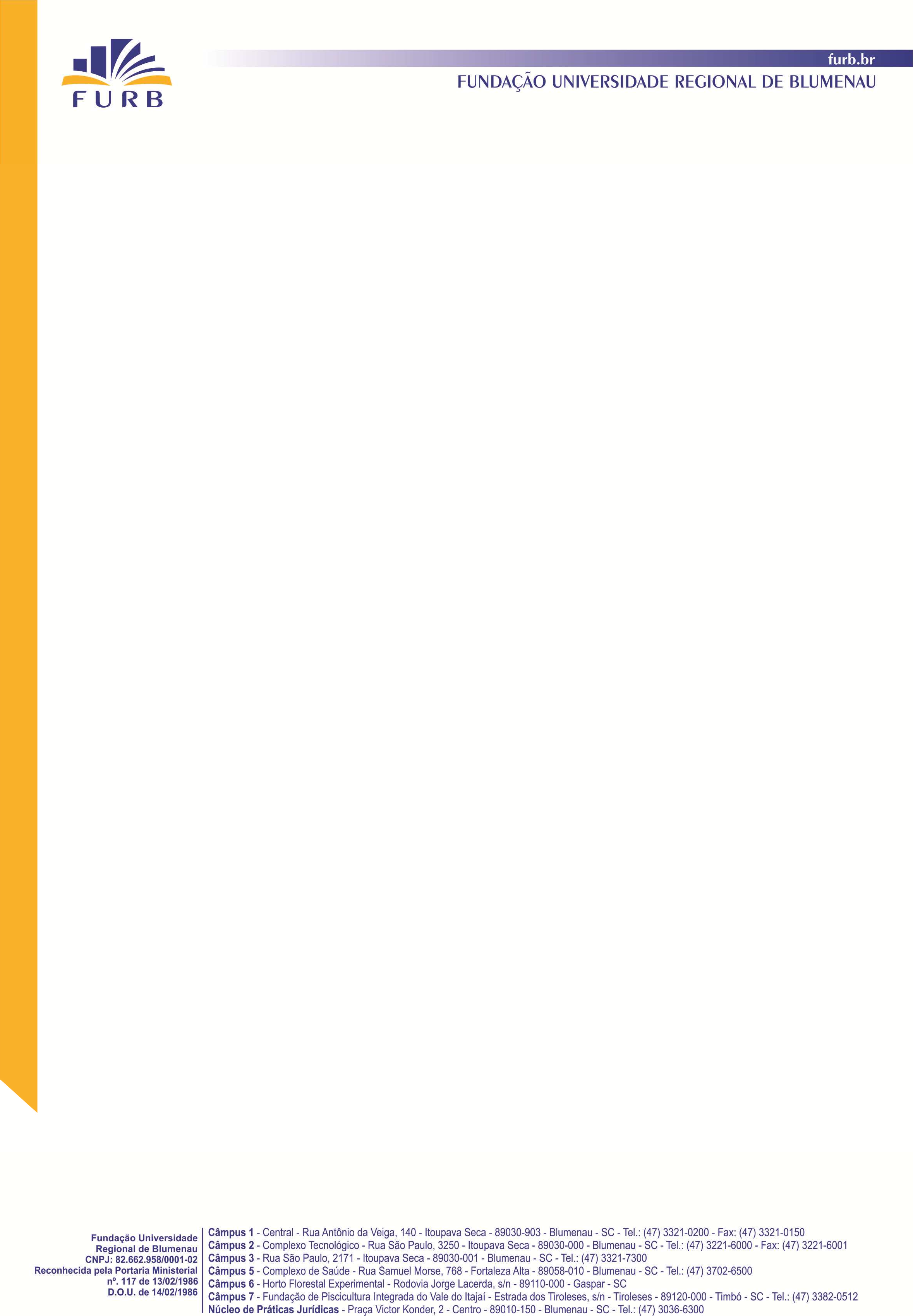 Publica o resultado do Processo Seletivo Público e Sumário para Contratação de Professor, em caráter temporário, nas matérias Direito Comercial, Direito Internacional conforme os Editais N° 00/2023 e 00/2023.O Diretor do Centro de Ciências Jurídicas – CCJ, no uso de suas atribuições e, considerando a homologação pelo Conselho de Ensino, Pesquisa e Extensão – CEPE, através do Parecer n° 012/2023, de 13 de junho de 2023, PUBLICA o resultado do Processo Seletivo Público e Sumário nas matérias Direito Comercial, Direito Internacional, conforme segue:, de de .Direito Comercial – Edital 41/2023CandidatoResultado FinalFulano de TalDesclassificadoFulana de TalDesclassificadaDireito Internacional – Edital 41/2023CandidatoResultadoFulamo de TalClassificada